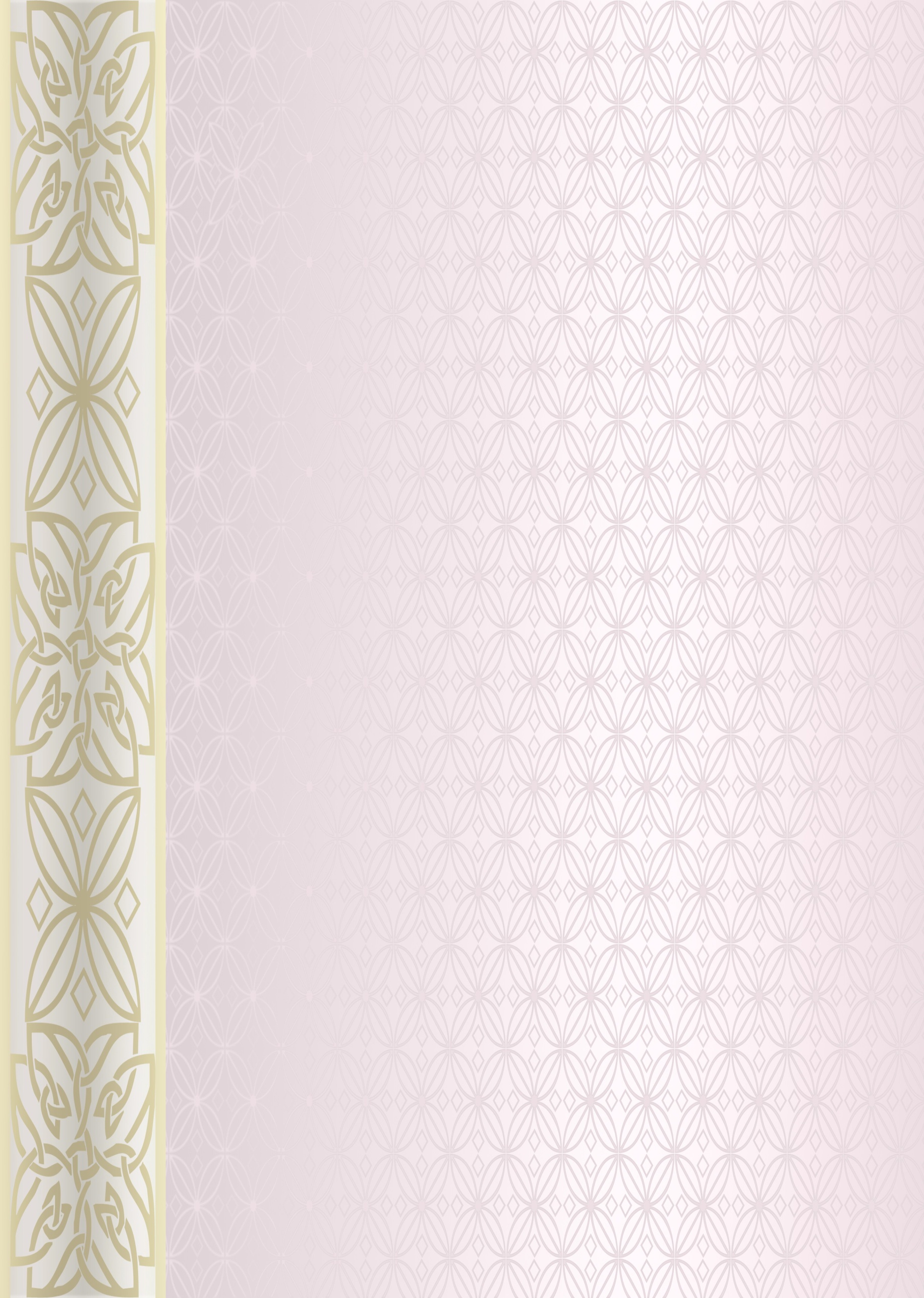     23.10.2015р.                     Засідання ПМК №2                     спортивно-розвивального профілю Черга денна: 1.Розвиток креативного потенціалу учнів уроках естетичного та спортивного профілю2. «Психологічні засади побудови виховного простору особистості» (з авторської теорії особистісно-орієнтованого виховання І.Д. Беха)3.Робота над власним проектом Безсмольного А.В., Василенко Є.О.Ухвалили : 1.  Всім вчителям ПМК  у своїй роботі використовувати всі доступні методи розвитку креативного потенціалу учнів та всебічно сприяти розвиненню креативного мислення в учнів. 2. Всім вчителям ПМК долучитися до вивчення наукових праць І.Д. Беха, в тому числі «Виховання особистості» та використовувати досвід  в своїй роботі 3. Всім вчителям кафедри продовжити роботу над власними проектами, заслухати на наступному засіданні ПМК звіти про роботу над власними проектами вчителів Михайлової В.Д., Михайлова С.В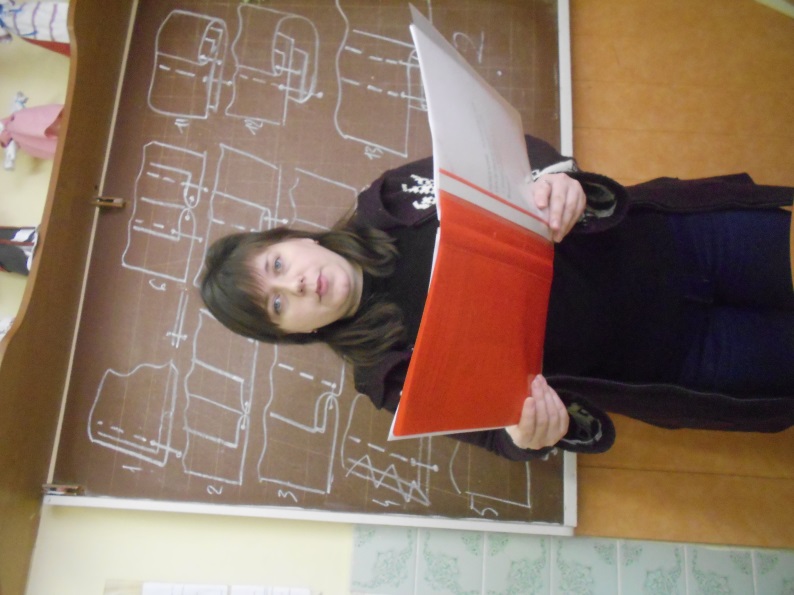 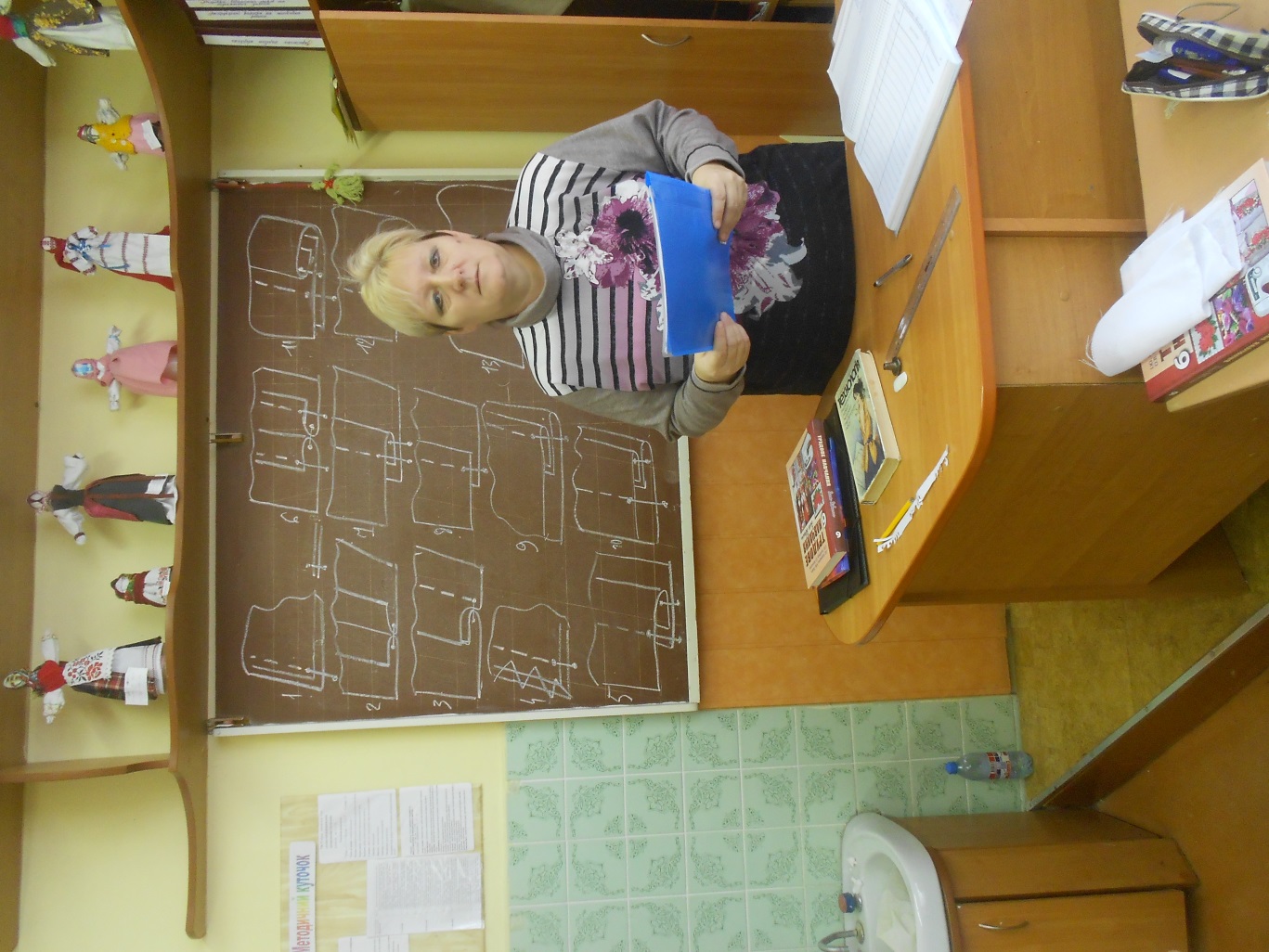 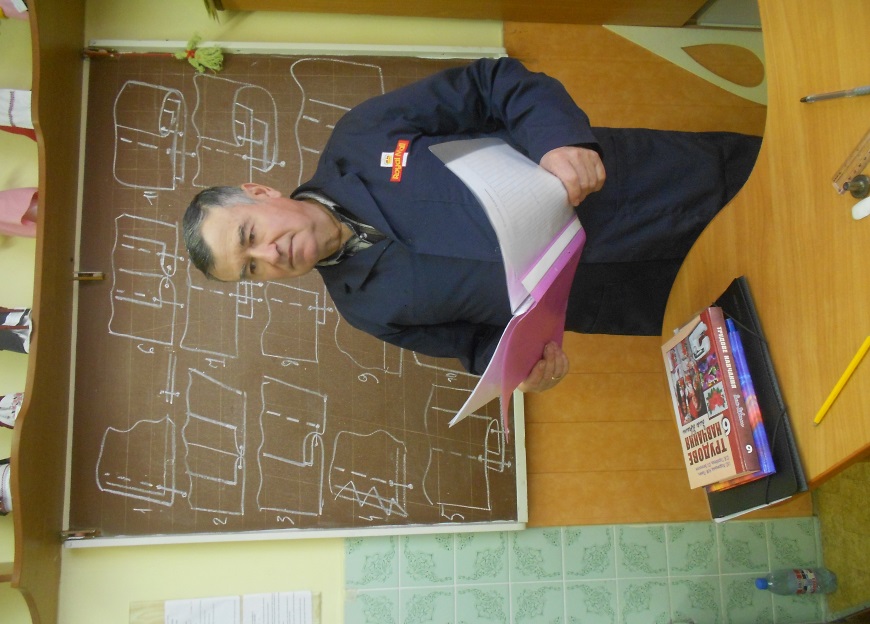 